GUSTINE UNIFIED SCHOOL DISTRICT 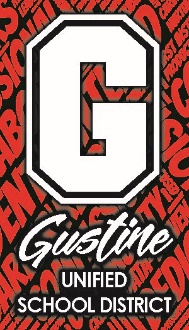 GUSTINE ADULT SCHOOL685 WALLIS AVEGUSTINE, CA 95322209.854.9575APPLICATION FOR CHILDCARE SERVICESPARENT/GUARDIAN INFORMATION|INFORMACION DE PADRES  CHILD 1 INFORMATION| INFORMACION DE NIÑOCHILD 2 INFORMATION| INFORMACION DE NIÑO CHILD 3 INFORMATION | INFORMACION DE NIÑOOTHER INFORMATIONDoes child have a disability or special needs?   YES/SI   NO   (if possible, please attach IEP)                           ¿Tiene el niño/a una discapacidad o necesidades especiales?Does your child require medication during school hours? 	YES/SI	NO     ¿Requiere medicamentos su niño/a durante las horas de escuela?     If yes, what?  Si la respuesta es sí, ¿Cuáles son? _______________________________________Does your child have any allergies? (food, medication, seasonal allergies, skin contact, insect) YES/SI   	NO     	     ¿Tiene su niña/o alguna alergia?      (de alimentos, medicamentos, alergias de temporada, de contacto a la piel, insectos)    If yes, what?  Si la respuesta es sí, ¿Cuáles son? _______________________________________Does your child have any health conditions such as asthma, diabetes, seizures, etc. that requires special attention?  YES/Si         NO¿Tiene su  niña/o alguna enfermedad como asma, diabetes convulsiones, etc. que necesite cuidado?  If yes, what?  Si la respuesta es sí, ¿Qué enfermedad? _______________________________________Does your child have frequent toileting issues or accidents?   YES/SI	      NO     ¿Tiene su niño/a problemas ó accidentes frecuentemente para ir al baño?Does your child have up to date immunizations and Physical Exam?  YES/SI      NO     ¿Tiene su niña/o todas sus vacunas al dia?Please provide a copy of the Immunization record and last Physical Exam/Por favor de presentar una copia de la targeta de vacunas y del último examen físico.Certification: I certify that this information is true. If any part is false, my participation in this program may be terminated and I may be subject to suspension of Child Care services. I also understand that the information in this application will be held in strict confidence within Gustine Adult School and is accessible to me during normal business hours.Certificación: Yo certifico que esta información es verdadera.  Si cualquier parte es falsa, mi participación en este programa puede ser terminada y puedo estar sujeto a suspensión de servicios de Cuidad Infantil.  También comprendo que la información en esta solicitud será mantenida en estricta confidencia dentro de Gustine Adult School y estara disponible para me durante horas hábiles.Parent/Guardian Signature|Firma de padre: 				                    Printed Name|Nombre Impreso: SCHOOL PERSONNEL ONLYIMMUNIZATION and HEALTH REQUIREMENTS FOR CHILDREN Check Boxes for Met RequirementsStaff Signature: 				                                                     Printed Name: PARENT(S) NAME/NOMBRE DE PADRE(S): PARENT CLASS SCHEDULE|HORARIO DE PADRESPARENT CLASS SCHEDULE|HORARIO DE PADRESPARENT CLASS SCHEDULE|HORARIO DE PADRESPARENT’S CLASS Info/CLASE DE PADRE:  ESL, AM                      ESL, PM GED                              ABE, AM HIGH SCHOOL  PARENT ROOM #|SALON DE PADREROOM A-1       ROOM A-5 ROOM A-6  LAST NAME|APELLIDO  FIRST NAME|NOMBRE MIDDLE NAME|SEGUNDO NOMBREPLACE OF BIRTH|LUGAR DE NACIMIENTO DATE OF BIRTH|FECHA DE NACIMIENTOGENDER|GENERO MALE    FEMALELAST NAME|APELLIDO  FIRST NAME|NOMBREMIDDLE NAME|SEGUNDO NOMBREPLACE OF BIRTH|LUGAR DE NACIMIENTODATE OF BIRTH|FECHA DE NACIMIENTOGENDER|GENEROMALE    FEMALELAST NAME|APELLIDO  FIRST NAME|NOMBREMIDDLE NAME|SEGUNDO NOMBREPLACE OF BIRTH|LUGAR DE NACIMIENTODATE OF BIRTH|FECHA DE NACIMIENTOGENDER|GENEROMALE    FEMALEAGEPOLIODTP/DTaPHibMMRHep B*VARICELLATB TestPhysical Exam18 months-5yrsAfter 1st birthday